Kötvényesi Monyók és társaiA mony finnugor eredetű szó, ami eredeti jelentésben tojás volt – sőt, egyes falvakban ma is mondják még a tyúktojásra, hogy tikmony (a monyatüske pedig a hímvessző, ha már itt tartunk). Őseink aztán a hasonlóság miatt a tojás alakú herékre is elkezdték használni a szót, onnan meg már csak egy ugrás volt a monyók. Mokány Sándor nyelvész kutatásai [pdf] szerint 1686-ból származik a monyók első írásos említése, jelentése pedig: „hím, nagy monyú állat”. A mese és a képzeleted szerint jellemezd Kötvényesi Monyókot!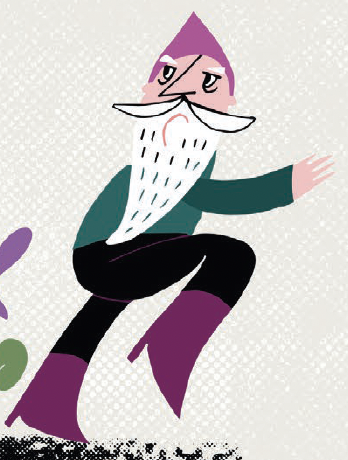 Milyennek látod az erdő többi lakóját? Írj minden állathoz egy-egy jelzőt az alapján, amit a mesében mond! 	Sün: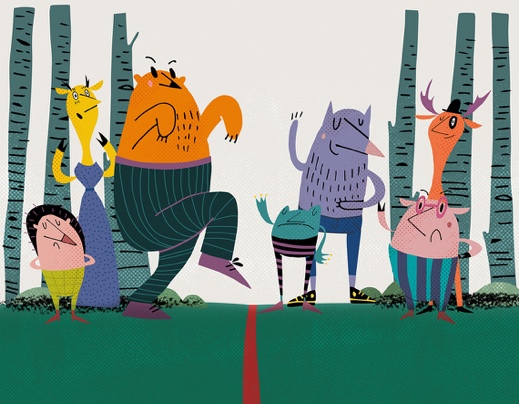 Őz:Medve:Béka:Farkas:Szarvas:Vadmalac:
Ki a legrokonszenvesebb szereplő a mesében? Őt milyennek látod? Rajzold ide!